27.05.2020 środaZwierzęta u lekarzaCele: Zapoznanie dzieci z zawodem weterynarz, utrwalenie określeń lekki, ciężki1. Lekki – ciężkie – zabawa dydaktyczna - rodzic gromadzi różne przedmioty o zróżnicowanej wadze, np. piórka, klocki, papier itp. Dzieci biorą najpierw jeden przedmiot i określają czy jest lekki czy ciężki. Następnie porównują masę dwóch wybranych przedmiotów, określają który jest lżejszy, który cięższy.2. Weterynarz – rozmowa na podstawie wierszaGdy koń kaszle lub kuleje,Kiedy chory pies nic nie je,Weterynarz nawet w nocyNie odmówi im pomocy.Pytania:Kim jest weterynarz? Czym zajmuje się weterynarz?3. U weterynarza – rozmowa na podstawie ilustracji 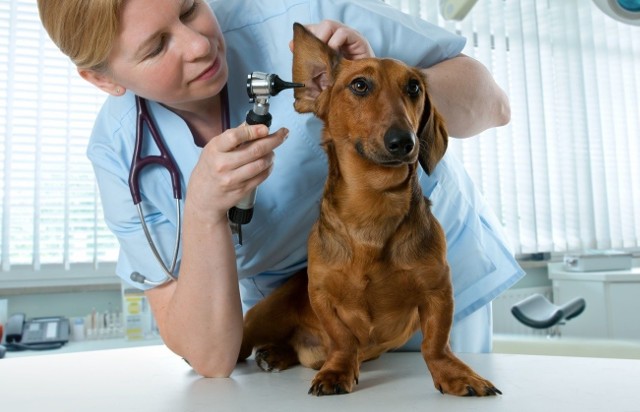 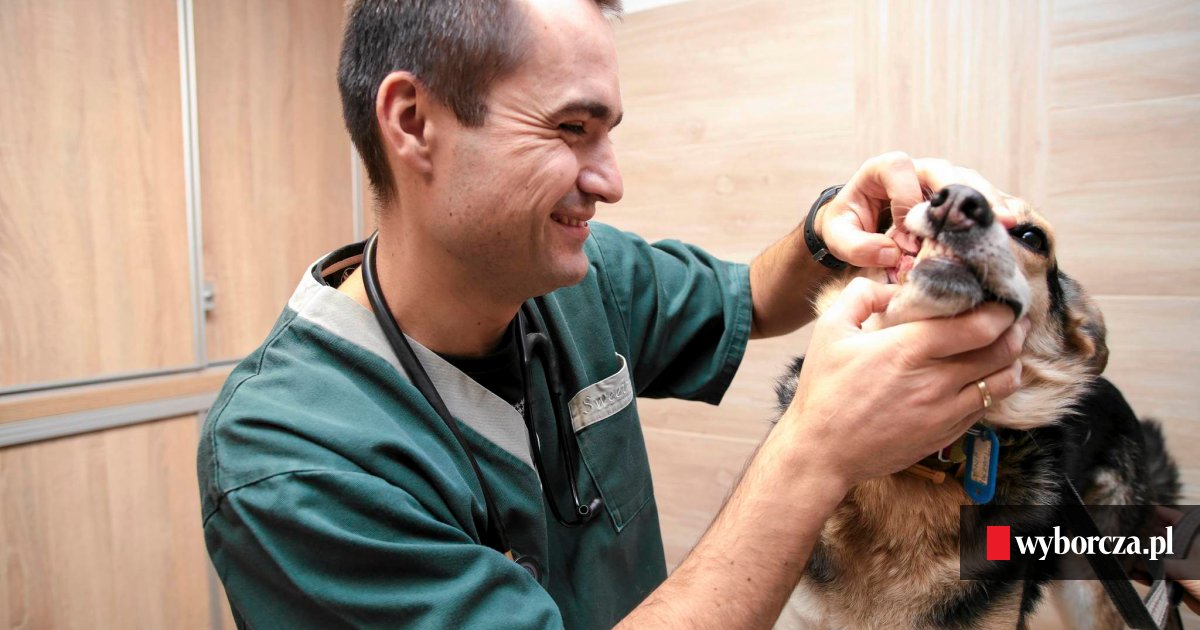 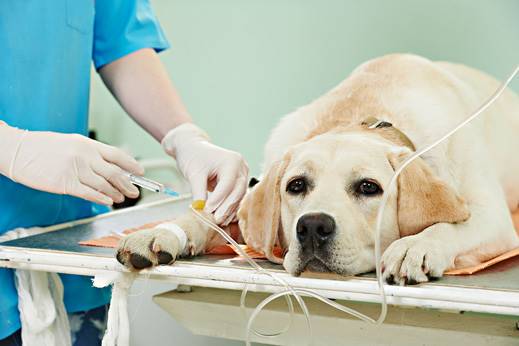 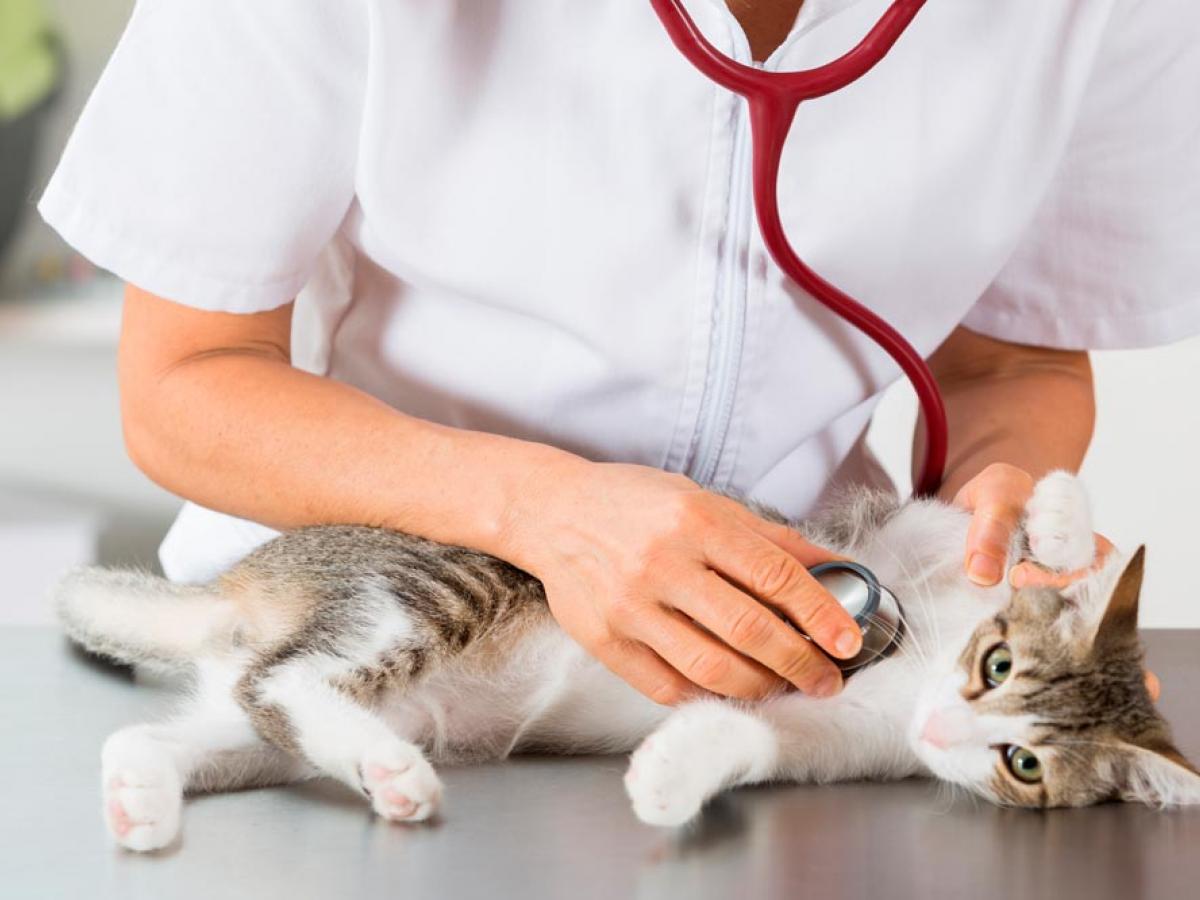 4.  Kolorowanka 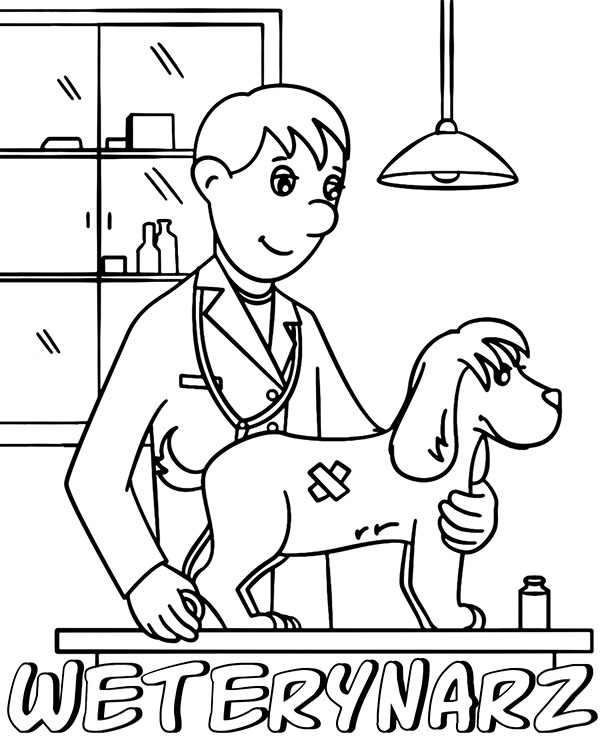 